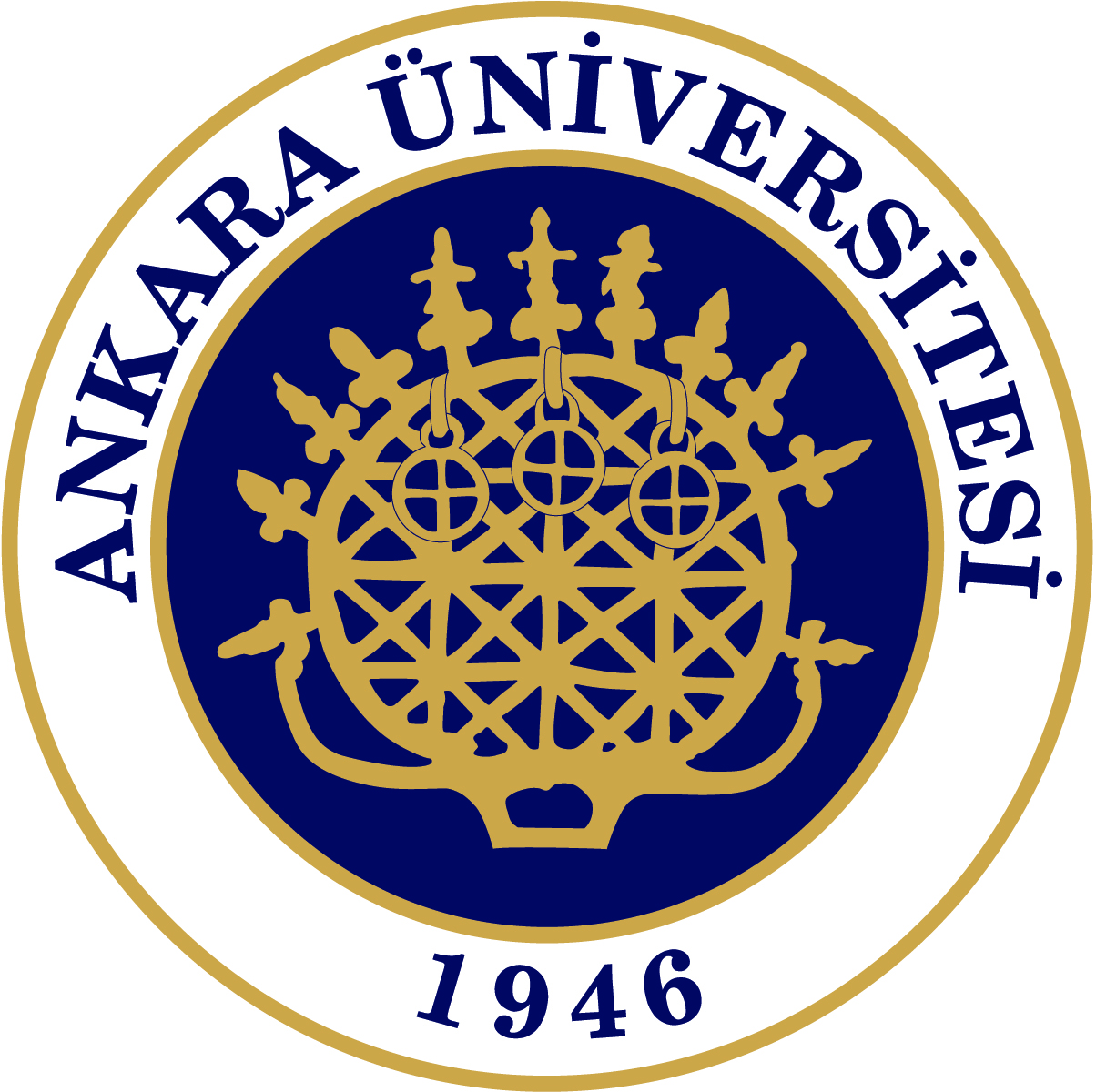 2021-2022 SPRING TERMLEVEL 3 REPEATPROGRESS TEST 128 March 2022 MondaySession 1 (Listening & Use of Eng.): 10.00Session 2 (Reading): 11.00L3R Progress Test 1 scope includes all the materials covered until and including 23 March 2022:Roadmap B1+ Student’s Book Modules: 1-5c (including page 43)Roadmap B1+ Workbook Modules: 1-5c (including page 38)Unlock 4 Unit 2 p.37-56Unit 4 p.81-100Unit 7 p.147-166  Handouts / PPTsWriting Handouts (Linkers)Extra:ArticlesForms of 'other'Past Perfect ProgressiveFuture Perfect Simple